Тема. Письмове додавання і віднімання багатоцифрових чисел.Мета. Познайомити з прийомами письмового додавання и віднімання багатоцифрових чисел; закріплювати вміння розв’язувати задачі, коли використовуються прийоми письмового додавання та віднімання; закріплювати навички усних та письмових обчислювань; вправляти уміння в перетворенні іменованих чисел; формувати обчислювальні навички і вміння. Виховувати інтерес до вивчення історії рідного міста.                                 Хід уроку.І. Організація класу.(діти стоять біля парти, проговорюють)Почався урок,Скажемо пустощам – ні.На уроках знання отримуй міцні.Дихання спокійне,Працюватиму, мов як.Дзвоник, урок, праця.(вчитель) – Готові, діти? - Так!ІІ. Перевірка домашнього завдання.   № 315, 316Назвіть відповідь виразу, який ви склали. (   200 – (180:10) = 182)ІІІ Повідомлення теми і мети уроку(Звучить уривок з пісні Ю. Антонова «Есть улица Центральная»)                Говорю під тиху музику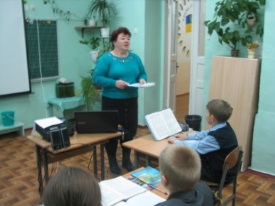 - Сьогодні я запрошую вас на оглядову екскурсію по одному із самих красивих міст України – Іллічівськ. (слайд)            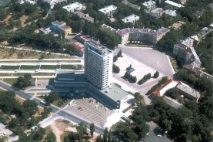 Під час подорожі ми з вами ближче познайомимось з місцями, які часто бачимо, але не багато про них знаємо, повторимо правила письмового додавання і віднімання трицифрових чисел, виведемо алгоритм письмового додавання і віднімання багатоцифрових чисел. Ми будемо не просто знайомитися з містом, але і виконувати завдання, які будуть траплятися на кожній зупинці.Робота в зошиті.    Каліграфічна хвилинка.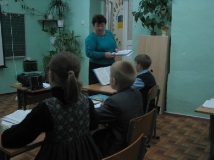 - Ітак, перша наша зупинка Приморський парк. Слайд 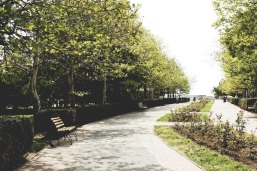 - Відкрийте зошити, перевірте правильність положення зошитів, порядок на столі, правильну посадку під час письма, відсутність зайвих предметів.Підготуємо наші руки до письма (фізхвилинка для рук)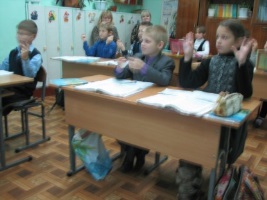 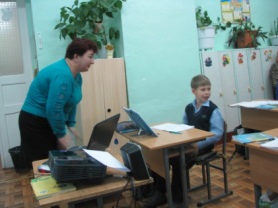 - Запишіть число, класна робота. Пропишіть каліграфічно дані числа в один рядок через клітинку. Після написання на полях поставте позначки: каліграфічно – к., не каліграфічно – н. к., не дуже каліграфічно – н. д. к.	783,784,785     слайд               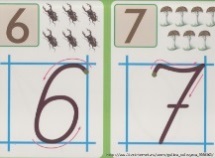 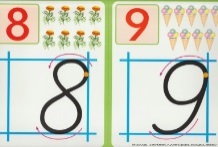 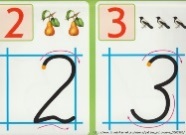 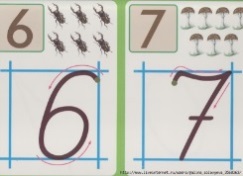 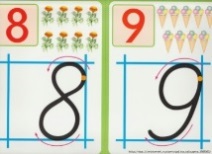 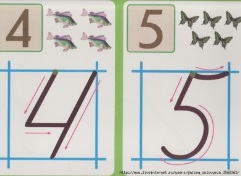 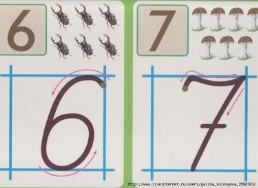 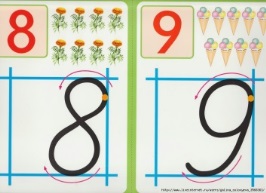 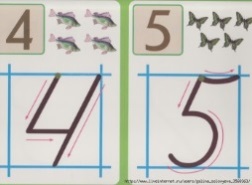                                Математичний диктантНаша екскурсія триває. І наступна зупинка біля глобусу і писанки, які вночі виглядають просто казково. 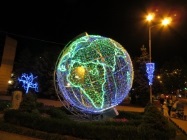 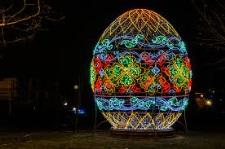 Запишіть тільки числа, які почуєте.Роком народження міста Іллічівськ вважають 1973 рікВ місті 31 вулиця, 12 провулків, 1 бульвар, 1 площаНаселення міста 72 000 осіб.Кількість дітей 34 400 осіб, пенсіонерів  22 000 осіб.В місті 10 шкіл, де навчаються 10 000 учнів.В бібліотеках міста нараховується 400 000 томів.4 156 світильників.191 км заасфальтованих доріг.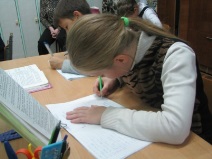    Робота з багатоцифровими числамиПідкресліть найбільше та найменше 5-ти цифрові числа в математичному диктантіЗапиши сусідів числа 70 000 (69 999, 70 001)Запиши кількість сотень в числі  4 156 (41 сот.)Переведіть 191км = …м (191 000 м)Робота з масштабом 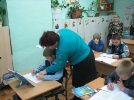 Наша екскурсія триває. Я хочу провести вас по вулиці, яку добре знаю і на якій живу багато років. Це вулиця Паркова.   Слайд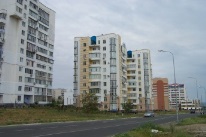 Порахуйте довжину вулиці Паркова, якщо на карті вона простягається на 25см, а масштаб карти 1см=100 м1см  = 100 м25см  = ? м100х25 = 2500 м = 2км 500м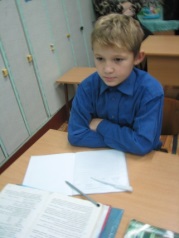 ІV.   Первинне сприйняття та усвідомлення нового матеріалуЯ живу на вулиці Парковій з 1994року. Порахуйте, будь ласка, скільки років і днів я вважаю Паркову рідною вулицею.                       Запис в зошитах з коментуванням2014-1994=20 років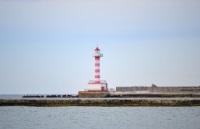 Іллічівський маяк будували 14 600 днів, працює він уже 3 280 днів. Скілько всього днів витрачених на будівництво і днів, коли працює маяк?14 600+3 280 = 17 885 днівОтже, поясніть алгоритм додавання і віднімання багатоцифрових чисел. Прочитайте в підручнику.               Фізхвилинка  Австралійський дощПоки ми з вами гуляли, почався дощ. Заховатися ми можемо в альтанці Молодіжного парку, до якого як раз підійшли. Давайте трохи відпочинемо.   Слайд 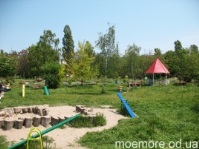 Самостійна робота Цієї осені відбулося урочисте відкриття нової пам'ятки Іллічівська - величезних сходів під назвою Приморська. Тут вас чекає робота з багатоцифровими числами.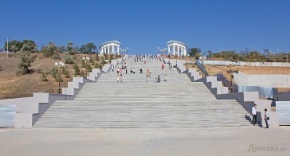                    №318, с.51а) з коментуванням45 374+8 406=53 780         5 478 – 2 349=3 129 б) робота на дошці (фронтально)3 575+75 431=79 006        75 431 – 3 575=71 856V. Робота з задачами.- Наступна наша зупинка – Палац спорту «Юність».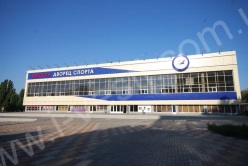 Палац спорту був відкритий у 1979 році. Порахуйте скільки років працює Палац. Запишіть приклад.2014 – 1979 = 35 років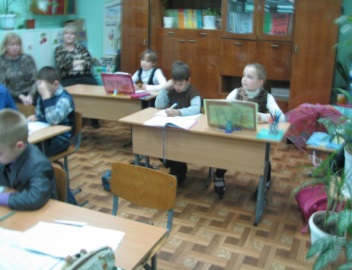 На дошці № 320Було – ? кгВивезли – 7 250 кгЗалишилось – ?, на 3 240 кг менше, ніж                                       Розв’язання7250 – 3240=4010 (кг) – залишилось;4010+7250=11260 (кг)Відповідь: 11260 кг було.V. Узагальнення та систематизація знань слайд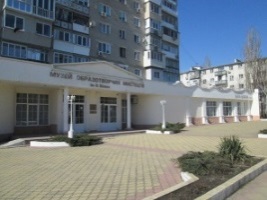 Музей  витончених мистецтв ім. А. Бєлого був відкритий у 1978 році. Порахуйте, скільки років музею. (2014 – 1978=36)Уявимо, що ми зараз за вами підемо в кінотеатр. Як ви думаєте про що буде фільм? Вірно, про рідне місто Іллічіськ. (Діти дивляться слайд – шоу про місто)Складіть і самостійно запишіть 2 приклади на додавання і віднімання багатоцифрових чисел.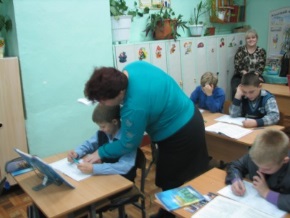 VI. Підсумок уроку.Ось і закінчилась наша екскурсія містом. То скажіть, як ми додаємо  і віднімаємо багатоцифрові числа.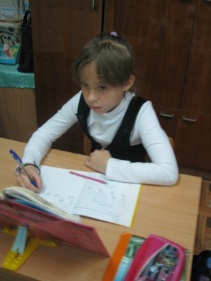 VIІ. Домашнє завдання№322, 323 (задача вирішується за виразом a+(a+b)